Adult Standard Survey reminder 1 Email Subject: A reminder to complete your AmeriSpeak survey (SID: [$Survey.ID])Email Body:Adult Standard Survey reminder 2 Email Subject: Another friendly reminder about your AmeriSpeak survey (SID: [$Survey.ID])Email Body:Adult Standard Survey reminder 3Email Subject: Your AmeriSpeak survey is ending soon (SID: [$Survey.ID])Email Body: Adult Standard Survey reminder 4 Email Subject: Act now and receive [INCENTWCOMMA] AmeriPoints (SID: [$Survey.ID])Email Body: Adult Standard Survey reminder 5 Email Subject: Time is running out (SID: [$Survey.ID])Email Body: Adult Standard Survey reminder 6 Email Subject: Last chance to complete your AmeriSpeak survey (SID: [$Survey.ID])Email Body: 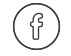 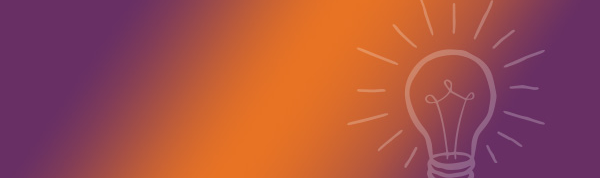 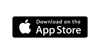 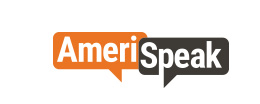 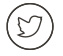 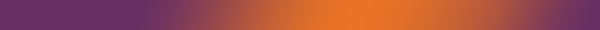 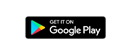 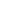 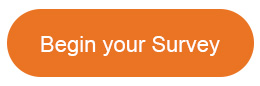 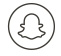 